                                                              FOOD/JEDLO                                                3.DMeno a priezvisko: .................................             [BRED]                                         [BATR]                                 [AI EM HANGRI]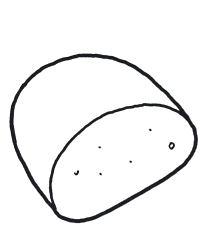 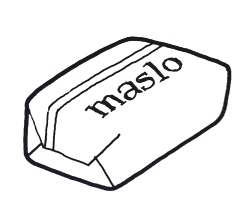 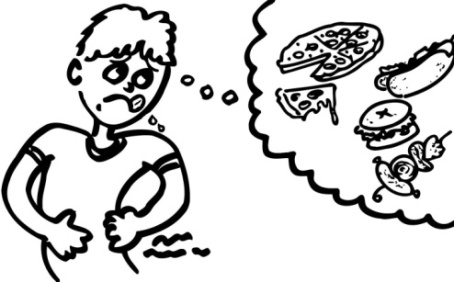           [HANY]                                         [DŽEM]                                       [AI EM θǝSTY]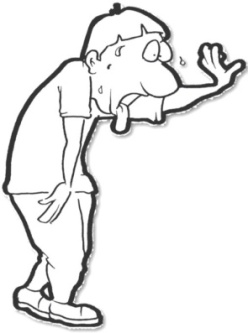 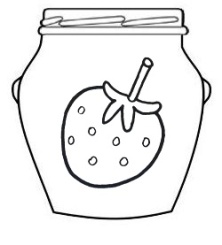 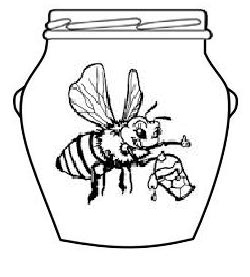              [MILK]                                        [DŽUS]                                           [ROL]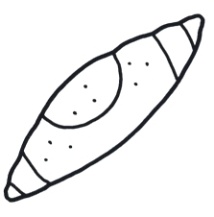 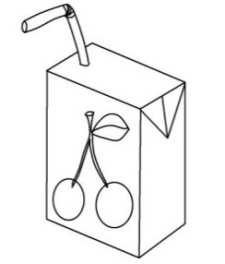 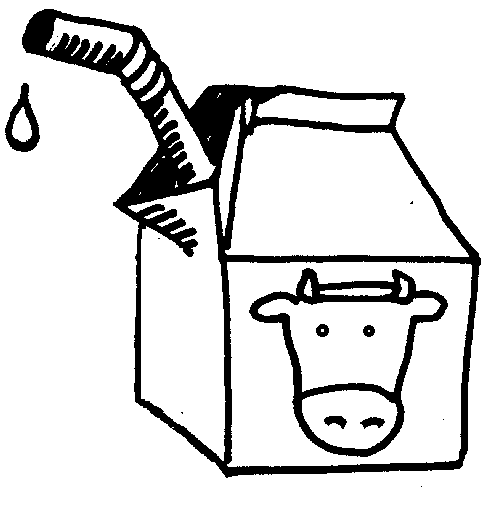              [ ČÍZ]                                        [HEM]                                              [JOGRT]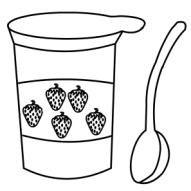 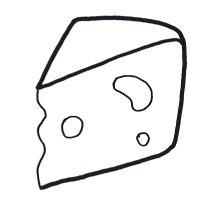 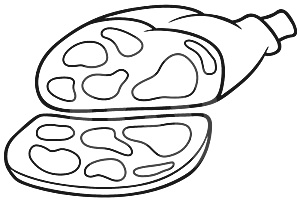 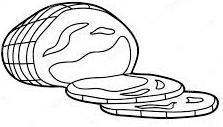 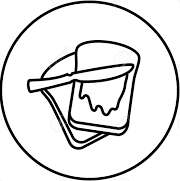                                                                       MÁM RÁD... (zakrúžkuj)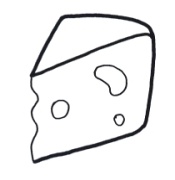 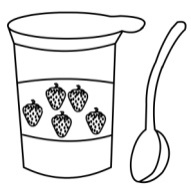 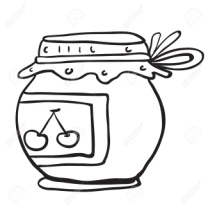 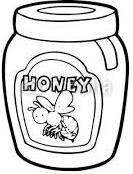 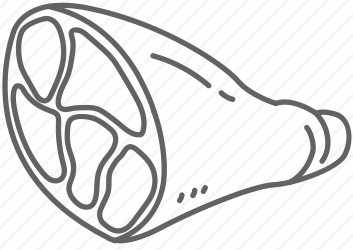 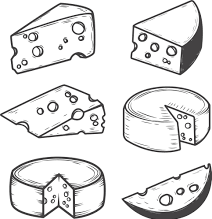 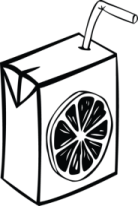 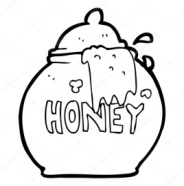 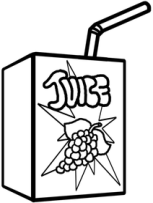 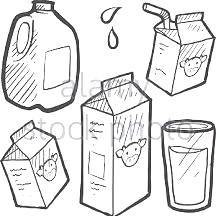 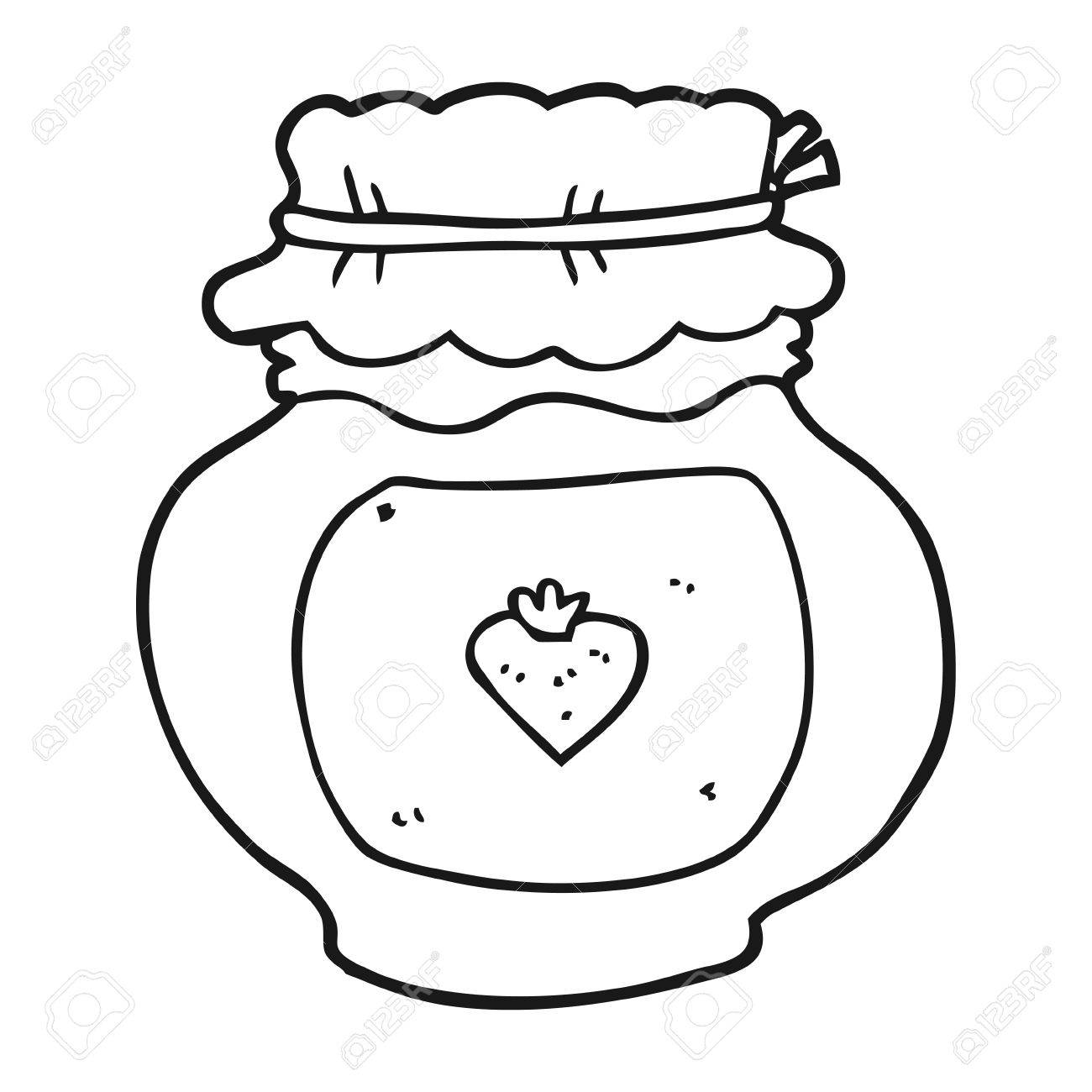 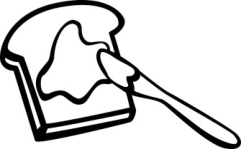 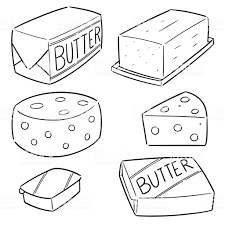 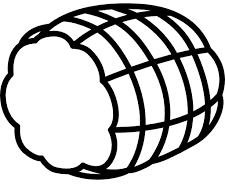 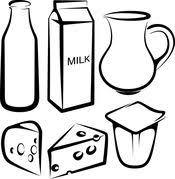 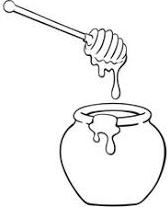 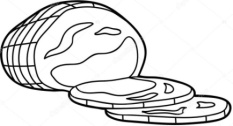 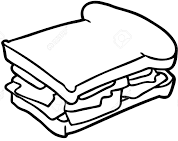 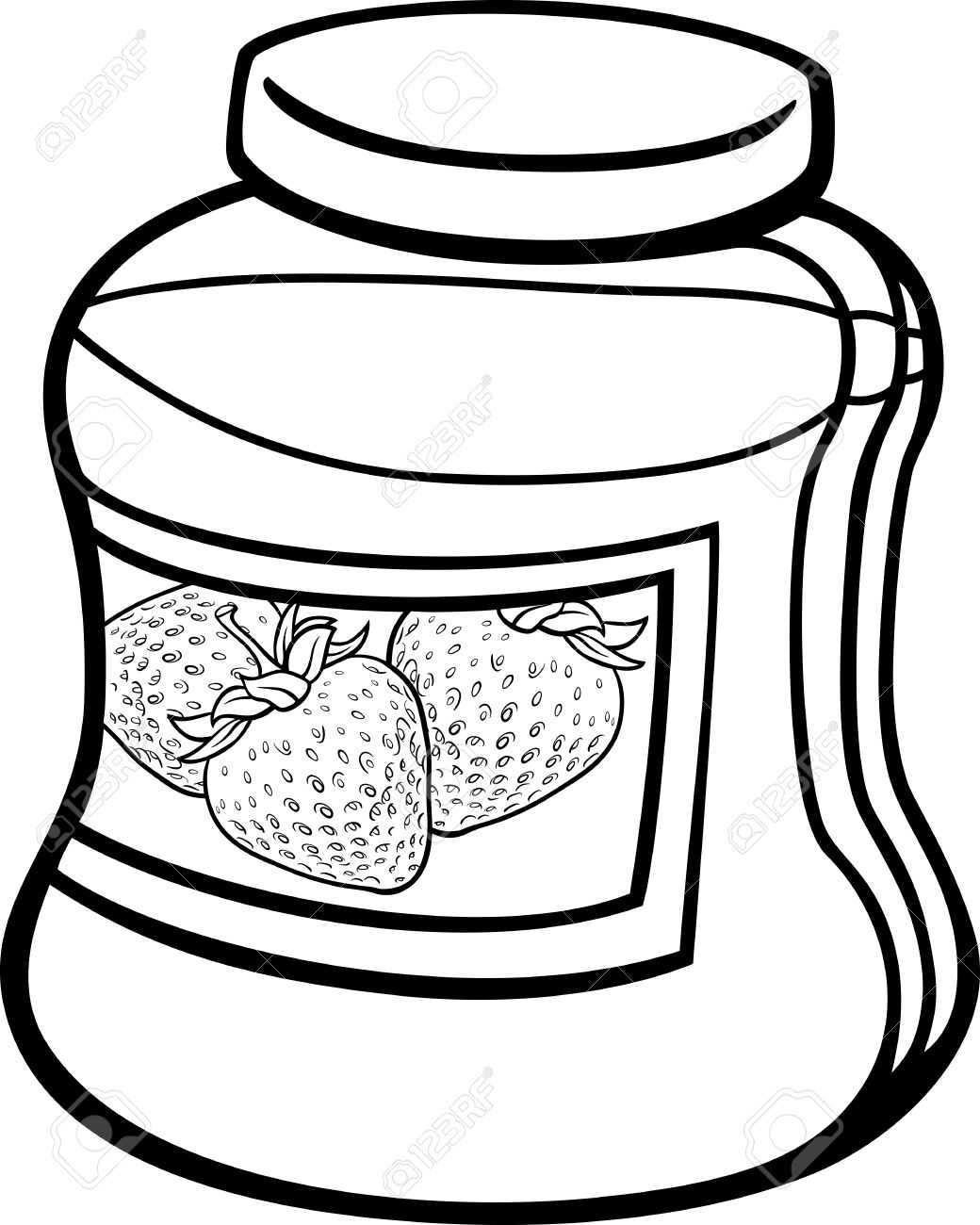 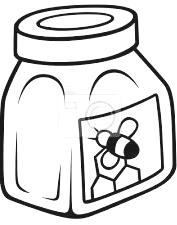 Bread – brown        Butter – white         Honey – orangeJam – redMilk – blueJuice – greenCheese – yellowHam – pinkBread - ChliebHoney - MedMilk - MliekoCheese - SyrButter - MasloJam - DžemJuice - DžúsHam - ŠunkaI am hungry - Som hladnýI am thirsty - Som smädnýRoll - RožokYoghurt - Jogurt